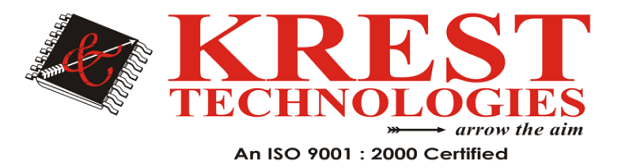 S.No.Title of The PaperYear of Publication1.A new multi-level inverter with reverse connected dual dc to dc converter at simulation20222.A Grid Frequency Support Control Strategy of the Three-Phase Cascaded H-Bridge Based Photovoltaic Generation Systems20223.A New Multi-Output DC-DC Converter for Electric Vehicle Application20224.A Pencil Shaped 9-Level Multilevel Inverter With Voltage Boosting Ability: Configuration and Experimental Investigation20225.APower Management Scheme for Grid-connected PV Integrated with Hybrid Energy Storage System20226.A Ring-Connected Dual Active Bridge Based DC-DC Multiport Converter for EV Fast-Charging Stations20227.A Switched-Capacitor Multilevel Inverter Using Series-Parallel Conversion With Reduced Components20228.Active Converter Injection-based Protection for a Photovoltaic DC Distribution System20229.Battery Current-Sharing Power Decoupling Method for Realizing a Single-Stage Hybrid PV System202210.Bidirectional Power Control Strategy for Super Capacitor Energy Storage System Based on MMC DC-DC Converter202211.Conception and Experimental Validation of a Standalone Photovoltaic System Using the SUPC5 Multilevel Inverter202212.Control of PV Systems for Multimachine Power System Stability Improvement202213.Deep Neural Network-Based Surrogate Model for Optimal Component Sizing of Power Converters Using Deep Reinforcement Learning202214.Design of Active Fault-Tolerant Control System for Multilevel Inverters to Achieve Greater Reliability With Improved Power Quality202215.Drive Control of a Permanent Magnet Synchronous Motor Fed by a Multi-level Inverter for Electric Vehicle Application202216.Dynamic Voltage Stability Enhancement in Electric Vehicle Battery Charger Using Particle Swarm Optimization202217.Improved Instantaneous Reactive Power (PQ) Theory Based Control of DVR for Compensating Extreme Sag and Swell202218.Improved Squirrel Search Algorithm Driven Cascaded 2DOF-PID-FOI Controller for Load Frequency Control of Renewable Energy Based Hybrid Power System202219.Investigation and validation of solar photovoltaicâ€‘fed modular multilevel inverter for marine waterâ€‘pumping applications202220.Investigation on Amplitude-Domain Modulation for Three-Phase Energy Stored Quasi-Z Source Inverter202221.Low-voltage ride through of multi-port power electronic transformer202222.Machine Learning-Based Estimation of Output Current Ripple in PFC-IBC Used in Battery Charger of Electrical Vehicles: A Comparison of LR, RF and ANN Techniques202223.Model-Based Maximum Power Point Tracking Algorithm With Constant Power Generation Capability and Fast DC-Link Dynamics for Two-Stage PV Systems202224.Multi-Functional PV Inverter With Low Voltage Ride-Through and Constant Power Output202225.Multi-Objective Design of Single-Phase Differential Buck Inverters With Active Power Decoupling202226.Multi-Objective Optimization of PV and Energy Storage Systems for Ultra-Fast Charging Stations202227.Multi-Port DC-AC Converter with Differential Power Processing DC-DC Converter and Flexible Power Control for Battery ESS Integrated PV Systems202228.Negative Sequence Compensation Method for High-Speed Railway With Integrated Photovoltaic Generation System202229.New Powertrain Configurations Based on Six-Phase Current-Source Inverters for Heavy-Duty Electric Vehicles202230.Online State of Health Diagnostic Method of Battery cells in a Reconfigurable Battery System or Multilevel Inverter202231.Operating Principle of Neutral-Point-Less (NPL) Multilevel Inverter Topology: X-type Inverter202232.Optimal Controllers to Improve Transient Recovery of Grid-Following Inverters Connected to Weak Power Grids202233.Optimal Management for Megawatt Level Electric Vehicle Charging Stations With a Grid Interface Based on Modular Multilevel Converter202234.Optimized Controller Gains Using Grey Wolf Algorithm for Grid Tied Solar Power Generation with Improved Dynamics and Power Quality202235.Optimized Fuzzy Controller Based on Cuckoo Optimization Algorithm for Maximum Power-Point Tracking of Photovoltaic Systems202236.Optimized Reactive Power Control of Module Power Imbalance of Cascaded Converter202237.Modeling and Estimation of the Losses of a Multi-Level Inverter with Integrated Battery for Electric Vehicles202238.Performance Evaluation of an Active Neutral-Point-Clamped Multilevel Converter for Active Filtering in G2V-V2G and V2H Applications202239.Performance Evaluation of Seven Level Reduced Switch ANPC Inverter in Shunt Active Power Filter With RBFNN-Based Harmonic Current Generation202240.Photovoltaic Partial Shading Performance Evaluation With a DSTATCOM Controller202241.Power System Frequency Control Architecture Combining Open Charge Point Protocol and Electric Vehicle Model Predictive Charge Rate Control202242.Predictive Control With Battery Power Sharing Scheme for Dual Open-End-Winding Induction Motor Based Four-Wheel Drive Electric Vehicle202243.Proportional-Integral-Derivative Parametric Autotuning by Novel Stable Particle Swarm Optimization (NSPSO)202244.Reduced Sensor-Based Harmonic Resonance Detection and its Compensation in Power Distribution System With SAPF202245.Soft Switching Multiphase Interleaved Boost Converter With High Voltage Gain for EV Applications202246.Solar Photovoltaic System-Based Reduced Switch Multilevel Inverter for Improved Power Quality202247.Solar PV-Fed Multilevel Inverter With Series Compensator for Power Quality Improvement in Grid-Connected Systems202248.The optimization of torque ripple reduction by using DTC-multilevel inverter202249.Three Phase Four Switch Inverter Based DVR for Power Quality Improvement With Optimized CSA Approach202250.Three-Level T-Type Quasi-Z Source PV Grid-Tied Inverter With Active Power Filter Functionality Under Distorted Grid Voltage202251.A Generalized Carrier-Overlapped PWM Method for Neutral-Point Clamped Multilevel Converters202052.A Generalized Switched Inductor Cell Modular Multilevel Inverter202053.A Low-harmonic Control Method of Bi-directional Three-phase Z-source Converters for Vehicle-to-Grid Applications202054.A Microgrid Based on Wind Driven DFIG, DG and Solar PV Array for Optimal Fuel Consumption202055.A New Step-Up Switched-Capacitor Voltage Balancing Converter for NPC Multilevel Inverter-Based Solar PV System202056.A Single Input Variable FLC for DFIG Based WPGS in Standalone Mode202057.An Efficient Inductive Power Transfer Topology for Electric Vehicle Battery Charging202058.Asymmetrical Triangular Current Mode (ATCM) for Bidirectional High Step Ratio Modular Multilevel Dcâ€“Dc Converter202059.Auto-Tuning Proportional-Type Synchronization Algorithm for DC Motor Speed Control Applications202060.Cascaded Multilevel Inverter Based Power and Signal Multiplex Transmission for Electric Vehicles202061.Cascaded Multilevel PV Inverter With Improved Harmonic Performance During Power Imbalance Between Power Cells202062.Delta-Bar-Delta Neural Network (NN) Based Control Approach for Power Quality Improvement of Solar PV Interfaced Distribution System202063.Dual-T-Type Five-Level Cascaded Multilevel Inverter With Double Voltage Boosting Gain202064.Five-level one-capacitor boost multilevel inverter202065.Generalized Phase-Shift PWM for Active-Neutral-Point-Clamped Multilevel Converter202066.Grid-Connected Wind-Photovoltaic Cogeneration Using Back-to-Back Voltage Source Converters202067.Hybrid cuckoo search algorithm and grey wolf optimiser-based optimal control strategy for performance enhancement of HVDC-based offshore wind farms202068.Implementation of Solar PV- Battery and Diesel Generator Based Electric Vehicle Charging Station202069.Incremental Passivity Control in Multilevel Cascaded H-Bridge Converters202070.Integration of solar PV into grid using a new UPQC with differential inverter control202071.Mitigation of transient overvoltages in microgrid including PV arrays202022.Multilevel Converters with Symmetrical Half-Bridge Submodules and Sensorless Voltage Balance202073.Multilevel Single-Phase Converter with Two DC Links202074.Off-board electric vehicle battery charger using PV array202075.Power optimisation scheme of induction motor using FLC for electric vehicle202076.Self-Adjustable Step-Based Control Algorithm for Grid-Interactive Multifunctional Single-Phase PV-Battery System Under Abnormal Grid Conditions202077.Sensorless SynRG Based Variable Speed Wind Generator and Single-stage Solar PV Array Integrated Grid System with Maximum Power Extraction Capability202078.Single-phase boost DC-link integrated cascaded multilevel inverter for PV applications202079.Single-Phase Dual-Mode Interleaved Multilevel Inverter (DMIMI) for PV Applications202080.Switched-capacitor multilevel inverter with self-voltage-balancing for high-frequency power distribution system202081.Unbiased Circular Leakage Centered Adaptive Filtering Control for Power Quality Improvement of Wind-Solar PV Energy Conversion System202082.ZPUC: A New Configuration of Single DC Source for Modular Multilevel Converter (MMC) Applications202083.A Generalized Multilevel Inverter Topology with Reduction of Total Standing Voltage202084.A New Asymmetric Multilevel Inverter with Reduced Number of Components202085.A Novel High-Gain DC-DC Converter Applied in Fuel Cell Vehicles202086.A Step-up Multilevel Inverter Topology using Novel Switched Capacitor Converters with Reduced Components202087.Adaptive Control of Voltage Source Converter Based Scheme for Power Quality Improved Grid-Interactive Solar PV- Battery System202088.An Experimental Estimation of Hybrid ANFISâ€“PSO-Based MPPT for PV Grid Integration Under Fluctuating Sun Irradiance202089.Bidirectional Buck-Boost Current-Fed Isolated DC-DC Converter and Its Modulation202090.Control Algorithm based on Limit Cycle Oscillator-FLL for UPQC-S with Optimized PI Gains202091.Enhanced DVR Control System based on the Harris Hawks Optimization Algorithm202092.Grid Synchronization of WEC-PV-BES Based Distributed Generation System using Robust Control Strategy202093.High Performance Frequency Converter Controlled Variable-Speed Wind Generator Using Linear-Quadratic Regulator Controller202094.Improved Power Quality in a Solar PV Plant Integrated Utility Grid by Employing a Novel Adaptive Current Regulator202095.Improving Microgrid Low-Voltage Ride-Through Capacity Using Neural Control202096.Nonisolated DC-DC Converters with Wide Conversion Range for High-Power Applications202097.Power Quality Improvement in Solar Fed Cascaded Multilevel Inverter with Output Voltage Regulation Techniques202098.PSO optimized PIDF controller for Load-frequency control of A.C Multi-Islanded-Micro grid system202099.Single-Stage PV-Grid Interactive Induction Motor Drive with Improved Flux Estimation Technique for Water Pumping with Reduced Sensors2020100.Switched Capacitor Integrated (2n+1)-Level Step-up Single-Phase Inverter2020101.Power Factor Correction of Three-Phase PWM AC Chopper Fed Induction Motor Drive System Using HBCC Technique.2019102.A Power Electronic Traction Transformer Configuration with Low-Voltage IGBTs for Onboard Traction Application.2019103.Carrier-Based Digital PWM and Multirate Technique of a Cascaded H-Bridge Converter for Power Electronic Traction Transformers.2019104.Operation Analysis and A Game Theoretic Approach to Dynamic Hybrid Compensator for the V/v Traction System.2019105.Coordination of MMCs With Hybrid DC Circuit Breakers for HVDC Grid Protection.2019106.A New Multilevel Inverter Topology With Reduce Switch Count.2019107.A Novel Multilevel DC/AC Inverter Based on Three-Level Half Bridge With Voltage Vector Selecting Algorithm2019108.A Novel Submodule Voltage Balancing Scheme for Modular Multilevel Cascade Converterâ€”Double-Star Chopper-Cells (MMCC-DSCC) Based STATCOM.2019109.A Single-Phase Transformer-Based Cascaded Asymmetric Multilevel Inverter With Balanced Power Distribution.2019110.Active power decoupling and controlling for single-phase FACTS device.2019111.Analysis of Logic Gates for Generation of Switching Sequence in Symmetric and Asymmetric Reduced Switch Multilevel Inverter.2019112.Design and Hardware Implementation Considerations of Modified Multilevel Cascaded H-Bridge Inverter for Photovoltaic System2019113.Direct Model Predictive Control of Novel H-Bridge Multilevel Inverter Based Grid-Connected Photovoltaic System2019114.Fuel cell integrated unified power quality conditioner for voltage and current reparation in four-wire distribution grid.2019115.Grid-tied single source quasi-Z-source cascaded multilevel inverter for PV applications.2019116.Low Switching Frequency Based Asymmetrical Multilevel Inverter Topology With Reduced Switch Count.2019117.Optimal Design of a New Cascaded Multilevel Inverter Topology With Reduced Switch Count.2019118.Switch Ladder Modified H-Bridge Multilevel Inverter With Novel Pulse Width Modulation Technique.2019119.Role of Outage Management Strategy in Reliability Performance of Multi-Microgrid Distribution Systems.2019120.Improved Coordinated Control Strategy for Hybrid STATCOM Using Required Reactive Power Estimation Method.201971.Fault tolerant single-phase capacitor start capacitor run induction motor powered with cascaded multilevel quasi impedance source inverter.2019122.Coordination control of positive and negative sequence voltages of cascaded H-bridge STATCOM operating under imbalanced grid voltage.2019123.Control and operation of the MMC-based drive with reduced capacitor voltage fluctuations2019124.Application of UPFC to mitigate SSR in seriescompensated wind farms2019125.A Unified Power Flow Controller Using a Power Electronics Integrated Transformer2019126.A 13-levels Module (K-Type) with two DC sources for Multilevel Inverters2019127.A Boost Type Nine-Level Switched Capacitor Inverter2019128.A Hybrid 9-level, 1-Ï• Grid Connected MultiLevel Inverter with Low Switch Count and Innovative Voltage Regulation Techniques Across Auxiliary Capacitor.2019129.A Multi-Cell Cascaded High Frequency Link Inverter with Soft-Switching and Isolation.2019130.A new pulse active width modulation (PAWM) for multilevel converters.2019131.A new standby structure integrated with boost PFC converter for Server Power supply2019132.A Novel Bidirectional T-type Multilevel Inverter for Electric Vehicle Applications.2019133.A Novel Nine-Level Quadruple Boost Inverter with Inductive-load Ability.2019134.A Novel Step-Up Single Source Multilevel Inverter: Topology, Operating Principle and Modulation.2019135.A Second-Order Volterra Filter Based Control of Solar PV-DSTATCOM System to Achieve Lyapunovâ€™s Stability2019136.A Sinusoidal Pulse Width Modulation (SPWM) Technique for Capacitor Voltage Balancing of Nested T-Type Four-Level Inverter.2019137.Analysis, Design and Control of Switching Capacitor Based Buck-Boost Converter2019138.Compact Switched Capacitor Multilevel Inverter (CSCMLI) With Self Voltage Balancing and Boosting Ability.2019139.Coordination control of positive and negative sequence voltages of cascaded H-bridge STATCOM operating under imbalanced grid voltage2019140.Cross-Switched Multilevel Inverter using Novel Switched Capacitor Converters.2019141.Dual P-Q Theory based Energy Optimized Dynamic Voltage Restorer for Power Quality Improvement in Distribution System2019142.Dual Role CDSC based Dual Vector Control for Effective Operation of DVR with Harmonic Mitigation2019143.Dual-T-Type Seven-Level Boost Active-NeutralPoint-Clamped (DTT-7L-BANPC) Inverter2019144.Effect of cascade STATCOM on stabilizing voltage in high voltage direct current2019145.Enhancement of Solar Farm Connectivity with Smart PV Inverter PV-STATCOM.2019146.Extended Topology for Boost DC-DC Converter.2019147.Family of Multiport Switched-Capacitor Multilevel Inverters for High Frequency AC Power Distribution2019148.Flexible Transformer Based Multilevel Inverter Topologies2019149.Framework of Gradient Descent Least Squares Regression Based NN Structure for Power Quality Improvement in PV Integrated Low-Voltage Weak Grid System2019150.High-Efficiency Bidirectional Buck-Boost Converter for Photovoltaic and Energy Storage Systems in a Smart Grid2019151.Implementation of Immune Feedback Control Algorithm for Distribution Static Compensator.2019152.Low-Capacitance Statcom with Modular Inductive Filter2019153.Model Predictive Control of Multilevel CHB STATCOM in Wind Farm Application Using Diophantine Equations2019154.Model Predictive Controller with Reduced Complexity for Grid Tied Multilevel Inverters.2019155.PNKLMF Based Neural Network Control and Learning based HC MPPT Technique for Multi-Objective Grid Integrated Solar PV Based Distributed Generating System2019156.Power Quality Improvement and PV Power Injection by DSTATCOM with Variable DC Link Voltage Control from RSC-MLC.2019157.Protection of Sensitive Loads Using Sliding Mode Controlled Three-Phase DVR With Adaptive Notch Filter.2019158.Real-Time Validation of a Sliding Mode Controller for Closed-Loop Operation of Reduced Switch Count Multilevel Inverters2019159.Single Stage SECS Interfaced with Grid Using ISOGI-FLL Based Control Algorithm.2019160.SSO of DFIG-based wind farm integrated by a hybrid series compensator.2019161.Stability Analysis for the Grid-Connected SinglePhase Asymmetrical Cascaded Multilevel Inverter with SRF-PI Current Control under Weak Grid Conditions2019162.Switched-Boost Action Based Multi-port Converter.2019163.Switched-Capacitor Based Single Source Cascaded H-bridge Multilevel Inverter Featuring Boosting Ability2019164.Unbalanced and Reactive Load Compensation using MMCC-based SATCOMs with Third Harmonic Injection.2019165.Super-Twisting Sliding Mode Direct Power Control of Brushless Doubly Fed Induction Generator2018166.Application of Z-Source Sparse Matrix Converter for Micro turbine Generators2018167.A Unified Power Flow Controller Using a Power Electronics Integrated Transformer2018168.Reconfigurable Control for Fault-Tolerant of Parallel Converters in PMSG Wind Energy Conversion System2018169.An Optimal Thevenin Equivalent Estimation Method Â´ and its Application to the Voltage Stability Analysis of a Wind Hub2018170.Automatic generation control including solar thermal power generation with Fuzzy-PID controller with derivative filter2018171.Standalone Photovoltaic Water Pumping System Using Induction Motor Drive with Reduced Sensors2018172.A Novel Design of Hybrid Energy Storage System for Electric Vehicles2018173.Single Stage PV Array Fed Speed Sensor less Vector Control of Induction Motor Drive for Water Pumping.2018174.Design and Performance Analysis of Three-Phase Solar PV Integrated UPQC.2018175.A New H-Bridge Hybrid Modular Converter (HBHMC) for HVDC Application: Operating Modes, Control and Voltage Balancing2018176.Rectifier Load Analysis for Electric Vehicle Wireless Charging System.2018177.Development of a Bidirectional DC/DC Converter with Dual-Battery Energy Storage for Hybrid Electric Vehicle System.2018178.An Improved DC-Link Voltage Control Strategy for Grid Connected Converters.2018179.Design and Implementation of Active Power Control with Improved P&O Method for Wind PV-Battery based Standalone Generation System2018180.Single-stage ZETA-SEPIC-based multifunctional integrated converter for plugin electric vehicles2018181.Modeling, Design, Control, and Implementation of a Modified Z-source Integrated PV/Grid/EV DC Charger/Inverter2018182.A Simple Active and Reactive Power Control for Applications of Single-Phase Electric Springs2018183.UDE-Based Current Control Strategy for LCCL-Type Grid-Tied Inverters2018184.A New Design Method of an LCL Filter Applied in Active DC-Traction Substations2018185.A Very High Resolution Stacked Multilevel Inverter Topology for Adjustable Speed Drives2018186.Implementation and Comparison of Symmetric and Asymmetric Multilevel Inverters for Dynamic Loads2018187.Reconfiguration of NPC Multilevel Inverters to Mitigate Short Circuit Faults Using Back-to-Back Switches2018188.Irradiance-adaptive PV Module Integrated Converter for High Efficiency and Power Quality in Standalone and DC Microgrid Applications2018189.Dual-function PV-ECS integrated to 3P4W distribution grid using 3M-PLL control for active power transfer and power quality improvement.2018190.ZSI for PV systems with LVRT capability.2018191.Crisscross switched multilevel inverter using cascaded semi-half-bridge cells2018192.Single-phase hybrid cascaded H-bridge and diode-clamped multilevel inverter with capacitor voltage balancing2018193.Control of Solar Photovoltaic Integrated Universal Active Filter Based on Discrete Adaptive Filter2018194.A Buck & Boost based Grid Connected PV Inverter Maximizing Power Yield from Two PV Arrays in Mismatched Environmental Conditions2018195.A Grid Connected Single Phase Transformerless Inverter Controlling Two Solar PV Arrays Operating under Different Atmospheric Conditions2018196.Single-phase multilevel inverter topologies with self-voltage balancing capabilities2018197.A Three-Phase Symmetrical DC-Link Multilevel Inverter with Reduced Number of DC Sources2018198.A Bridge Modular Switched-Capacitor-Based Multilevel Inverter With Optimized SPWM Control Method And Enhanced Power-Decoupling Ability2018199.Single-Phase Modified Quasi-Z-Source Cascaded Hybrid Five-Level Inverter2018200.Improved control algorithm for grid connected cascaded H-bridge photovoltaic inverters under asymmetric operating conditions2018201.Power-decoupling of a Multi-port Isolated Converter for an Electrolytic-capacitorless Multi-level Inverter2018202.Verification of a low Components Nine-Level Cascaded-Transformer Multilevel Inverter in Grid Tie Mode.2018203.Power management in PV-battery-hydro based standalone microgrid2018154.Hybrid Cascaded Multilevel Inverter (HCMLI) with Improved Symmetrical 4-Level Submodule.2018205.Single-Stage Switched-Capacitor Module (S3CM) Topology for Cascaded Multilevel Inverter2018206.Combination Analysis and Switching Method of a Cascaded H-Bridge Multilevel Inverter Based on Transformers With the Different Turns Ratio for Increasing the Voltage Level2018207.Research on the Unbalanced Compensation of Delta-connected Cascaded H-bridge Multilevel SVG2018208.Autonomous Power Management for Interlinked AC-DC Microgrids.2018209.Multi-Input Switched-Capacitor Multilevel Inverter for High-Frequency AC Power Distribution2018210.Phase Shifted Carrier Based Synchronized Sinusoidal PWM Techniques for Cascaded H-Bridge Multi Level Inverter2018211.Autonomous Power Control and Management Between Standalone DC Microgrids2018212.Soft Switched Interleaved DC/DC Converter as front-end of Multi Inverter Structure for Micro Grid Applications2018213.Dynamic Power Management and Control of PV PEM fuel Cell based Standalone AC/DC Microgrid Using Hybrid Energy Storage2018214.ISOGI-Q Based Control Algorithm for Single Stage Grid Tied SPV System2018215.An Improved Modulated Carrier Control with On-Time Doublers for Single-Phase Shunt Active Power Filter2018216.An f-P/Q Droop Control in Cascaded-Type Microgrid2018217.Three-Phase Transformer less Shunt Active Power Filter with Reduced Switch Count for Harmonic Compensation in Grid-Connected Applications2018218.Control of a Three-Phase Hybrid Converter for a PV Charging Station2018219.Reduced carrier PWM scheme with unified logical expressions for reduced switch count multilevel inverters2018220.A Novel Hybrid Modular Three-Level Shunt Active Power Filter2018221.Reduction of Common-Mode Voltages for Five-Level Active NPC Inverters by the Space-Vector Modulation Technique2017222.Speed And Torque Control Of An Induction Motor With Ann Based DTC2017223.Power transformer differential protection using current and voltage ratios2017224.Power quality enhancement using fuzzy sliding mode based pulse width modulation control strategy for unified power quality conditioner2017225.Power Quality Enhancement for a Grid Connected Wind Turbine Energy System2017226.Optimal Placement of Static VAR Compensator (SVC) in Power System along with Wind Power Generation2017227.Optimal Coordination of Overcurrent Relays using Gravitational Search Algorithm with DG Penetration2017228.Multi-verse optimization: a novel method for solution of load frequency control problem in power system2017229.Mitigation of Harmonics in Grid-Connected and Islanded Microgrids Via Virtual Admittances and Impedances2017230.Enhancing LVRT Capability of DFIG-Based Wind Turbine Systems with SMES Series in the Rotor Side2017231.Analysis of Load Frequency Control for Multi Area System Using PI and FuzzyLogic Controllers2017232.Design and Analysis of RBFN-Based Single MPPT Controller for Hybrid Solar and Wind Energy System2017233.Contingency-Constrained Unit Commitment With Intervening Time for System Adjustments2017234.A Microgrid Protection Scheme Using Differential and Adaptive Overcurrent Relays2017235.Control of Active Power Exchange With Auxiliary Power Loop in a Single-Phase Cascaded Multilevel Converter-Based Energy Storage System2017236.A Harmonic Suppression Scheme for Full Speed Range of a Two-Level Inverter Fed Induction Motor Drive Using Switched Capacitive Filter2017237.A Highly Efficient and Reliable Inverter Configuration Based Cascaded Multilevel Inverter for PV Systems2017238.A New-Coupled-Inductor Circuit Breaker for DC Applications2017239.A New Single-Phase Switched-Coupled-Inductor DCâ€“AC Inverter for Photovoltaic Systems2017240.A Novel Single-Stage Single-Phase Reconfigurable Inverter Topology for a Solar Powered Hybrid AC/DC Home2017241.A Novel Step-Up Multi input DC–DC Converter for Hybrid Electric Vehicles Application2017242.A Novel Structure for Single-Switch Nonisolated Transformer less Buckâ€“Boost DC–DC Converter2017243.A Performance Investigation of a Four-Switch Three-Phase Inverter-Fed IM Drives at Low Speeds Using Fuzzy Logic and PI Controllers2017244.A Robust Back stepping High-Order Sliding Mode Control Strategy for Grid-Connected DG Units With Harmonic/Inter harmonic Current Compensation Capability2017245.An Effective Voltage Switching State Algorithm for Direct Torque Controlled Five-Phase Induction Motor Drive to Reduce Torque Ripple.2017246.A Single-Phase Transformer less Inverter With Charge Pump Circuit Concept for Grid-Tied PV Applications2017247.ACMC-based hybrid AC/LVDC micro-grid2017248.An Induction Generator-Based AC/DC Hybrid Electric Power Generation System for More Electric Aircraft2017249.Control strategy of switching regulators for fuel-cell power applications2017250.Design and implementation of a high performance technique for tracking PV peak power2017251.Dynamic Hysteresis Torque Band for Improving the Performance of Lookup-Table-Based DTC of Induction Machines.2017252.Electric Spring for Voltage and Power Stability and Power Factor Correction2017253.Generation of Higher Number of Voltage Levels by Stacking Inverters of Lower Multilevel Structures With Low Voltage Devices for Drives2017254.Global Maximum Power Point Tracking Method for Photovoltaic Arrays Under Partial Shading Conditions2017255.High-Efficiency Bridgeless Three-Level Power Factor Correction Rectifier2017256.High-performance unified power quality conditioner using non-linear sliding mode and new switching dynamics control strategy2017257.Hybrid Damping Controller for STATCOM to Enhance Power Quality in Multi-Machine System2017258.Improved pulse-width modulation scheme for T-type multilevel inverter2017259.Improvement of Power Quality Using a Robust Hybrid Series Active Power Filter2017260.Intelligent grid interfaced solar water pumping system2017261.Modeling and simulation for smart grid integration of solar/wind energy2017262.Neutral Point Clamped MOSFET Inverter With Full-Bridge Configuration for Nonisolated Grid-Tied Photovoltaic System2017263.Photovoltaic Module-Integrated Stand-alone Single-Stage Switched Capacitor Inverter with Maximum Power Point Tracking2017264.Power Quality Enhancepment of Smart Households Using a Multilevel-THSeAF With a PR Controller2017265.Power system stability analysis under increasing penetration of photovoltaic power plants with synchronous power controllers2017266.A flexible control strategy of plug-in electric vehicles operating in seven modes for smoothing load power curves in smart grid2017267.Series Compensator Based on Cascaded Transformers Coupled With Three-Phase Bridge Converters2017268.Single-Stage Three-Phase Current-Source Photovoltaic Grid-Connected Inverter High Voltage Transmission Ratio2017269.Three-phase battery storage system with transformer less cascaded multilevel inverter for distribution grid applications2017270.A Comparative Analysis between UPQC and Dual UPQC (iUPQC) with Improved Controller2016271.Fault Current Discrimination during Induction Motor Starting2016272.Improvement of Power Quality Using a Hybrid UPQC with Distributed Generator2016273.Load frequency control of a two-area multi-source power system using a tilt integral derivative controller2016274.A Capacitor Voltage-Balancing Method for Nested Neutral Point Clamped (NNPC) Inverter2016275.A Compact Multifunctional Power Electronic Interface for Plug-in Hybrid Electric Vehicles2016276.A dc-Side Sensor less Cascaded H-Bridge Multilevel Converter Based Photovoltaic System2016277.A Family of Five-Level Dual-Buck Full-bridge Inverters for Grid-tied Applications2016278.A Hybrid Simulation Model for VSC HVDC2016279.A Hybrid-STATCOM with Wide Compensation Range and Low DC-Link Voltage2016280.A Modified P&O Maximum Power Point Tracking Method with Reduced Steady State Oscillation and Improved Tracking Efficiency2016281.A Multi-Level Converter with a Floating Bridge for Open-Ended Winding Motor Drive Applications2016282.A New Approach to DTC Method For BLDC Motor Adjustable Speed Drives2016283.A New Cascaded Switched-Capacitor Multilevel Inverter Based on Improved Series-Parallel Conversion with Less Number of Components2016284.A new maximum power point method based on a sliding mode approach for solar energy harvesting2016285.A New State of Charge Estimation for Lithium-ion Battery Based on Sliding-Mode Observer and Battery Status2016286.A Novel Five-Level Voltage Source Inverter with Sinusoidal Pulse Width Modulator for Medium-Voltage Applications2016287.A Novel Multilevel Multi-Output Bidirectional Active Buck PFC Rectifier2016288.A Novel Ten-Switch Topology for Unified Power Quality Conditioner2016289.A Power Factor Oriented Railway Power Flow Controller for Power Quality Improvement in Electrical Railway Power System2016290.A Predictive Control Scheme for a Dual Output Indirect Matrix Converter2016291.A Real-Time Selective Harmonic Elimination Based on A Transient-free, Inner Closed-Loop Control for Cascaded Multilevel Power Inverters2016292.A Robust LQG Servo Control Strategy of Shunt Active Power Filter for Power Quality Enhancement2016293.A Seven Level Inverter using a Solar Power Generation System2016294.A Single DC Source Cascaded Seven-Level Inverter Integrating Switched-Capacitor Techniques2016295.A Single-phase Four-Switch Rectifier with Significantly Reduced Capacitance2016296.A Single-phase PV Quasi-Z-source Inverter with Reduced Capacitance using Modified Modulation and Double-Frequency Ripple Suppression Control2016297.Active and Reactive Power Control During Unbalanced Grid Voltage in PV systems2016298.Adaptive Maximum Power Point Tracking Control Algorithm for Wind Energy Conversion Systems2016299.Adaptive Neuro Fuzzy Inference System Least Mean Square Based Control Algorithm for DSTATCOM2016300.Adaptive Power System for Managing Large Dynamic Loads2016301.An Active Filter with Resonant Current Control to Suppress Harmonic Resonance in a Distribution Power System2016302.An Approach of Hybrid Modulation in Fusion seven-level Cascaded Multilevel Inverter accomplishment to IM drive system2016303.An Islanding Detection Method for Inverter-Based Distributed Generators Based on the Reactive Power Disturbance2016304.Buck-boost-flyback integrated converter with single switch to achieve high voltage gain for PV or fuel-cell applications2016305.Cascaded Dual Model Predictive Control of an Active Front-End Rectifier2016306.Control and Operation of a DC Grid-Based Wind Power Generation System in a Microgrid2016307.Control methodology for compensation of grid voltage unbalance using a series-converter scheme for the DFIG2016308.Control of Induction Motor Drive using Space Vector PWM2016309.Control of Ripple Eliminators to Improve the Power Quality of DC Systems and Reduce the Usage of Electrolytic Capacitors2016310.Control of Three-phase Bidirectional Current Source Converter to Inject Balanced Three-phase Currents under Unbalanced Grid Voltage Condition2016311.Control Strategy of Fly back Micro inverter with Hybrid Mode for PV AC Modules2016312.Current Source Modular Multilevel Converter Detailed Analysis and STATCOM Application2016313.DC-link capacitor voltage control for single phase shunt active power filter with step size error cancellation in self-charging algorithm2016314.Design and Simulation of a 10 MW Photovoltaic Power Plant using MATLAB and Simulink2016315.Design of Agricultural based water pumping drive system using Bridgeless Buck-Boost converter2016316.Development and Comparison of an Improved Incremental Conductance Algorithm for Tracking the MPPT of a Solar PV Panel2016317.Digital Current Sensorless Control for Dual-Boost Half-Bridge PFC Converter with Natural Capacitor Voltage Balancing2016318.Discrete-Time Repetitive Control of Flyback CCM Inverter for PV Power Applications2016319.DSTATCOM supported induction generator for improving power quality2016320.Dynamic voltage restorer employing multilevel cascaded H-bridge inverter2016321.Feasibility of Four-Switch Three-phase Brushless DC Motor Control Scheme Based on Quasi Z-Source Network2016322.Fuzzy Control Based Apf With Dg Integration For Power Quality Improvement In Disribution System2016323.Grid connected three-phase multiple-pole multilevel unity power factor rectifier with reduce components count2016324.Harmonic Analysis of Grid Connected Power Electronic Systems in Low Voltage Distribution Networks2016325.High-Performance Constant Power Generation in Grid-Connected PV Systems2016326.Impact of SFCL on the Four Types of HVDC Circuit Breakers by Simulation2016327.Improved performance low-cost incremental conductance PV MPPT technique2016328.Improvement of Power Quality Using a Hybrid UPQC with Distributed Generator2016329.Integration of DG Systems Composed of Photovoltaic and a Micro-turbine In Remote Areas2016330.Integration of Single-Stage SPV Generation to Grid using Admittance based LMS Technique2016331.Investigation on Dynamic Voltage Restorers With Two DC Links and Series Converters for Three-Phase Four-Wire Systems2016332.Load Model for Medium Voltage Cascaded H-Bridge Multi-Level Inverter Drive Systems2016333.Model Predictive Control of Quasi-Z-Source Four-Leg Inverter2016334.Modelling, simulation, and verification for detailed short-circuit analysis of a 1 Ã— 25 kV railway traction system2016335.Modular Multilevel Converter-Based Bipolar High-Voltage Pulse Generator With Sensorless Capacitor Voltage Balancing Technique2016336.Modular Multilevel Converter Circulating Current Reduction Using Model Predictive Control2016337.Modular symmetric and asymmetric reduced count switch multilevel current source inverter2016338.Modulation and Control of Transformerless UPFC2016339.Multilevel Cascaded-Type Dynamic Voltage Restorer with Fault Current Limiting Function2016340.Novel Isolated Multi-level DC-DC Power Converter2016341.Open-Circuit Fault-Tolerant Control for Outer Switches of Three-Level Rectifiers in Wind Turbine Systems2016342.An Optimal Frequency Control Method Through a Dynamic Load Frequency Control (LFC) Model Incorporating Wind Farm2016343.Optimal Multiple-Steps Single-Tuned Harmonic Filters Under Time-Varying Conditions2016344.Partial Shading Detection and Smooth Maximum Power Point Tracking of PV Arrays under PSC2016345.Power and Voltage Balance Control of a Novel Three-phase Solid State Transformer Using Multilevel Cascaded H-Bridge Inverters for Microgrid Applications2016346.Power-Electronics-Based Energy Management System With Storage2016347.Property of Rational Functions Related to Band-Pass Transformation With Application to Symmetric Filters Design2016348.Reactive Power Compensation Through Upfc And Statcom At Linear & Non-Linear Load2016349.Real-Time Implementation of a Packed U-Cell Seven-Level Inverter with Low Switching Frequency Voltage Regulator2016350.Simplified model and sub module capacitor voltage balancing of single-phase AC/AC modular multilevel converter for railway traction purpose2016351.Simulation and modeling of STATCOM and WINDFARM in transmission line using MATLAB and analysis of bus voltage2016352.Simulation Of Three Phase Multilevel Inverter With Reduced Number Of Switches2016353.Single-Phase to Three-Phase Converters With Two Parallel Single-Phase Rectifiers and Reduced Switch Count2016354.Sliding Mode Control (SMC) of PWM Dual Inverter Based Grid Connected PV System: Modelling and Performance analysis2016355.Solar PV Array Fed Brushless DC Motor Driven Water Pump2016356.Switching Control of Buck Converter Based on Energy Conservation Principle2016357.Stability Enhancement in Multimachine Power System by FACTS Controller2016358.Technique for Fast Detection of Short Circuit Current in PV Distributed Generator2016359.THD Analysis of an Overlapping Carrier Based SPWM For a 5- Level Cascaded H-bridge Multilevel Inverter2016360.Transformer-less Single-Phase Universal Active Filter with UPS Features and Reduced Number of Electronic Power Switches2016361.Ultrahigh Step-up DCâ€“DC Converter for Distributed Generation by Three Degrees of Freedom (3DoF) Approach2016362.Versatile Unified Power Quality Conditioner Applied to Three-Phase Four-Wire Distribution Systems Using a Dual Control Strategy2016363.Inertial Response of an Offshore Wind Power Plant with HVDC-VSC2016364.Energy Harvesting Combining Three Different Sources for Low Power Applications2015365.Three Zone Protection By Using Distance Relays in SIMULINK/MATLAB2015366.A 10 mV-Input Boost Converter With Inductor Peak Current Control and Zero Detection for Thermoelectric and Solar Energy Harvesting With 220 mV Cold-Start and 14.5dBm, 915 MHz RF Kick-Start2015367.A Bidirectional Control Principle of Active Tuned Hybrid Power Filter Based on the Active Reactor Using Active Techniques2015368.A Bidirectional Non-Isolated Multi-Input DC-DC Converter for Hybrid Energy Storage Systems in Electric Vehicles2015369.A DC Current Flow Controller for Meshed Modular Multilevel Converter Multiterminal HVDC Grids2015370.A Fault-Tolerant Series-Resonant DC-DC Converter2015371.A Fully Soft-Switched Single Switch Isolated DCâ€“DC Converter2015372.A High Step-Up DC to DC Converter Under Alternating Phase Shift Control for Fuel Cell Power System2015373.A Hybrid Filter for the Suppression of Common-Mode Voltage and Differential-Mode Harmonics in Three-Phase Inverters With CPPM2015374.A Modular Multilevel DC/DC Converter With Fault Blocking Capability for HVDC Interconnects2015355.A New Hybrid Active Neutral Point Clamped Flying Capacitor Multilevel Inverter2015356.A New Railway Power Flow Control System Coupled With Asymmetric Double LC Branches2015357.A New Resonant Modular Multilevel Step-Down DCâ€“DC Converter with Inherent-Balancing2015358.A Novel and Simple Single-Phase Modulator for the Nested Neutral-Point Clamped (NNPC) Converter2015359.A Novel Control Method for Transformerless H-Bridge Cascaded STATCOM With Star Configuration2015380.A Novel Single Phase Cascaded Multilevel Inverter for Hybrid Renewable Energy Sources2015381.A Quad Two-Level Inverter Configuration for Four-Pole Induction-Motor Drive with Single DC Link2015382.A Robust DC-Link Voltage Control Strategy to Enhance the Performance of Shunt Active Power Filters Without Harmonic Detection Schemes2015383.A Single-Phase Active Device for Power Quality Improvement of Electrified Transportation2015384.A Single-Phase Cascaded Multilevel Inverter Based on a New Basic Unit With Reduced Number of Power Switches2015385.A Step-up Resonant Converter for Grid-Connected Renewable Energy Sources2015386.A Torque Ripple Compensation Technique for a Low Cost Brushless DC Motor Drive2015387.A Wireless Charging System Applying Phase-Shift and Amplitude Control to Maximize Efficiency and Extractable Power2015388.Adaptive PID Speed Control Design for Permanent Magnet Synchronous Motor Drives2015389.An Electrolytic-Capacitor-Free Single-Phase High-Power Fuel Cell Converter With Direct Double-Frequency Ripple Current Control2015390.An Enhanced Voltage Sag Compensation Scheme for Dynamic Voltage Restorer2015391.An Improved Control System for Modular Multilevel Converters with New Modulation Strategy and Voltage Balancing Control2015392.An Improved IUPQC Controller to Provide Additional Grid-Voltage Regulation as a STATCOM2015393.An Integrated Dynamic Voltage Restorer-Ultra capacitor Design for Improving Power Quality of the Distribution Grid2015394.An Interleaved High-Power Flyback Inverter for Photovoltaic Applications2015395.An Isolated Three-Port Bidirectional DCâ€“DC Converter for Photovoltaic Systems With Energy Storage2015396.An Observer-Based Optimal Voltage Control Scheme for Three-Phase UPS Systems2015397.Analysis and Mitigation of Resonance Propagation in Grid-Connected and Islanding Micro-grids2015398.Analysis of the Phase-Shifted Carrier Modulation for Modular Multilevel Converters2015399.Application of Fact Devices for Voltage Stability in a Power System2015400.Application of Transformer-less UPFC for Interconnecting Synchronous AC Grids2015401.Artificial Neural Networks Controller for Power System Voltage Improvement2015402.Brushless DC Motor Speed Control using both PI Controller and Fuzzy PI Controller2015403.Comparative Analysis of 2-Level and Multi-Level Inverter Fed Coupled 1M Drives Based on VIf and DTC Techniques2015404.Comparison of Detailed Modeling Techniques for MMC Employed on VSC-HVDC Schemes2015405.Constrained State Feedback Speed Control of PMSM Based on Model Predictive Approach2015406.Control of PMSG-Based Wind Turbines for System Inertial Response and Power Oscillation Damping2015407.Control Strategy for Improved Dynamic Performance of Variable-Speed Drives With Modular Multilevel Converter2015408.Control Strategy of Solid State Power Electronic Transformer under VoltageDisturbance Conditions2015409.DC/DC Buck Power Converter as a Smooth Starter for a DC Motor Based on a Hierarchical Control2015410.Decoupling of Fluctuating Power in Single-Phase Systems Through a Symmetrical Half-Bridge Circuit2015411.Distributed Voltage Control with Electric Springs: Comparison with STATCOM2015412.Doubly Fed Induction Generator for Wind Energy Conversion Systems With Integrated Active Filter Capabilities2015413.DVR with Auxiliary DC Voltage Source Provided by A High Power Diode Based Rectifier Used in MV Connection Substations2015414.Elimination of DC-Link Current Ripple for Modular Multilevel Converters With Capacitor Voltage Balancing Pulse-Shifted Carrier PWM2015415.Enhanced Phase-Shifted PWM Carrier Disposition for Interleaved Voltage-Source Inverters2015416.Five-Level Inverter Using POD PWM Technique2015417.Functional Modeling of Symmetrical Multi-pulse Autotransformer Rectifier Units for Aerospace Applications2015418.Fuzzy Logic Control of DSTATCOM for Improving Power Quality and Dynamic Performance2015419.High Accuracy and Fast Speed MPPT Methods for PV String Under Partially Shaded Conditions2015420.High Step-Up Converter With Three-Winding Coupled Inductor for Fuel Cell Energy Source Applications2015421.Hybrid Active Filter With Variable Conductance for Harmonic Resonance Suppresion in Industrial Power Systems2015422.Hybrid Transformer ZVS/ZCS DC–DC Converter With Optimized Magnetics and Improved Power Devices Utilization for Photovoltaic Module Applications2015423.Implementation of a New MRAS Speed Sensor less Vector Control of Induction Machine2015424.Improved Power Rating of Cascaded H-Bridge Multilevel Inverter2015425.Improving the Performance of Cascaded H-bridge based Interline Dynamic Voltage Restorer2015426.Improving the Wind Energy Conversion System Dynamics during Fault Ride through: UPFC versus STATCOM2015427.Induction Motor Control With a Small DC-Link Capacitor Inverter Fed by Three-Phase Diode Front-end Rectifiers2015428.Integration of Distributed Generation in the Volt/VAR Management System for Active Distribution Networks2015429.Improved performance low-cost incremental conductance PV MPPT technique2015430.Intelligent Control System for Micro grids Using Multi agent System2015431.Intelligent Islanding and Seamless Reconnection Technique for Micro-grid With UPQC2015432.Interleaved Boost-Integrated LLC Resonant Converter With Fixed-Frequency PWM Control for Renewable Energy Generation Applications2015433.Islanding Detection Technique of Distribution Generation System2015434.Low-Volume PFC Rectifier Based on Non-symmetric Multilevel Boost Converter2015435.Maximum Power Point Tracking of Grid Connected Photovoltaic System Employing Model Predictive Control2015436.Microgrid Operation for a Low Voltage Network with Renewable Energy Sources for Losses Minimisation and Voltage Control2015437.Modular Cascaded H-Bridge Multilevel PV Inverter With Distributed MPPT for Grid-Connected Applications2015438.Modular Multilevel DC/DC Converters With Phase-Shift Control Scheme for High-Voltage DC-Based Systems2015439.New Control of PV Solar Farm as STATCOM (PV-STATCOM) for Increasing Grid Power Transmission Limits During Night and Day2015440.Novel high performance DC reactor type fault current limiter2015442.Optimal Control of Shunt Active Power Filter to Meet IEEE Std. 519 Current Harmonic Constraints Under Non-ideal Supply Condition2015442.Optimized Operation of Current-Fed Dual Active Bridge DCâ€“DC Converter for PV Applications2015443.Performance of Three Phase II-level Inverter with reduced number of switches using different PWM Techniques2015444.Power Controllability of a Three-Phase Converter With an Unbalanced AC Source2015445.Power quality improvement using a power electronic transformer based DVR2015446.Power System Stabilization Using Virtual Synchronous Generator With Alternating Moment of Inertia2015447.Predictive Torque Control Scheme for Three-Phase Four-Switch Inverter-Fed Induction Motor Drives With DC-Link Voltages Offset Suppression2015448.Primary Frequency Control Contribution From Smart Loads Using Reactive Compensation2015449.Pulse delay control for capacitor voltage balancing in a three-level boost neutral point clamped inverter2015450.PV-Active Power Filter Combination Supplies Power to Nonlinear Load and Compensates Utility Current2015451.Reduced Switches Based Three-Phase MultiLevel Inverter for Grid Integration2015452.Reduction of Power Electronic Elements in Multilevel Converters Using a New Cascade Structure2015453.Robust Control for Micro grid Frequency Deviation Reduction With Attached Storage System2015454.Seventeen-Level Inverter Formed by Cascading Flying Capacitor and Floating Capacitor H-Bridges2015455.Study of Very Fast Transient Over voltages and Mitigation Techniques of a Gas Insulated Substation2015456.Suitable Single-Phase to Three-Phase ACâ€“DCâ€“AC Power Conversion System2015457.Simulation And Performance Analysis Of Solar Pv-Wind Hybrid Energy System Using Matlab/Simulink2015458.Smart Management of PREY and Renewable Energy Sources for Grid Peal( Demand Energy Supply2015459.The Modular Multilevel Converter for High Step-Up Ratio DCâ€“DC Conversion2015460.Three-Phase Multilevel PFC Rectifier Based on Multistate Switching Cells2015461.Three-phase tri-state buck–boost integrated inverter for solar applications2015462.Energy Harvesting Combining Three Different Sources for Low Power Applications2015463.A Synchronization Control Method for Micro-Grid with Droop Control2015464.A High-Efficiency MOSFET Transformerless Inverter for Nonisolated Micro inverter Applications2015